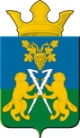 ДУМАНицинского сельского поселенияСлободо – Туринского муниципального районаСвердловской областипятого созываРЕШЕНИЕ      от 26 мая 2023 г.                                                                                 №59-НПА      с. НицинскоеО внесении изменений и дополненийв Устав Ницинского сельского поселения          В соответствии со статьей 28 Федерального закона от 06.10.2003 № 131-ФЗ «Об общих принципах организации местного самоуправления в Российской Федерации», в целях приведения Устава Ницинского сельского поселения в соответствие с Федеральным законом от 14.03.2022 г. № 60-ФЗ 
«О внесении изменений в отдельные законодательные акты Российской Федерации»», с учетом публичных слушаний, прошедших 04 мая 2023 года, заключением Главного управления Министерства юстиции Российской Федерации по Свердловской области от 11.04.2023 №66/02-5992, руководствуясь статьями 22, 43 Устава Ницинского сельского поселения, Дума Ницинского сельского поселенияРЕШИЛА:          1. Внести в Устав Ницинского сельского поселения, принятый Решением Думы Ницинского сельского поселения от 22 декабря 2005 года № 5    (с внесёнными изменениями и дополнениями Решением Думы Ницинского сельского поселения от 08.02.2008 №66; от 22.01.2009 №118; от 24.03.2009 №131; от 08.09.2009 №157; от 29.01.2010 №39; от 27.04.2010 №64; от 10.08.2010 №76; от 19.11.2010 №102; от 22.03.2011 №125; от 19.08.2011 №138; от 23.01.2012 №167; от 18.04.2012 №184; от 11.10.2012 №206; от 28.12.2012 №225; от 29.05.2013 №248; от 05.07.2013 №256; от 30.12.2013 №19; от 22.04.2014 №27; от 10.10.2014 №42; 03.04.2015 №69; от 30.09.2015 №79; от 11.10.2016 №116; от 06.02.2017  №131; от 26.04.2017 №141; от 24.07.2017 №159; от 23.11.2017 №21-НПА; от 28.02.2018 №53-НПА; от 01.08.2018 №75-НПА; от 07.09.2018 №83-НПА; от 25.12.2018 №112-НПА; от26.03.2019 №127-НПА; от 26.11.2019 №171-НПА; от 02.06.2020 №210-НПА; от 18.12.2020 №243-НПА; от 23.04.2021 №265-НПА; от 19.08.2021 №280-НПА; от 28.09.2021 №286-НПА; от 24.05.2022 №342-НПА; от 24.05.2022 №343-НПА; от 11.11.2022 №17-НПА)следующие изменения:абзац первый пункта 4 статьи 8 Устава изложить в следующей редакции «4. Каждый гражданин или группа граждан, имеющие право на участие в местном референдуме, вправе образовать инициативную группу по проведению местного референдума в количестве, определенном законом Свердловской области»;пункт 2 статьи 15.1  Устава изложить в следующей редакции «2. Староста сельского населенного пункта назначается Думой поселения по представлению схода граждан сельского населенного пункта из числа граждан Российской Федерации, проживающих на территории данного сельского населенного пункта и обладающих активным избирательным правом, либо граждан Российской Федерации, достигших на день представления сходом граждан 18 лет и имеющих в собственности жилое помещение, расположенное на территории данного сельского населенного пункта»;пункт 3 статьи 15.1 Устава изложить в следующей редакции «3. Староста сельского населенного пункта не является лицом, замещающим государственную должность, должность государственной гражданской службы, муниципальную должность, за исключением муниципальной должности депутата, осуществляющего свои полномочия на непостоянной основе, или должность муниципальной службы, не может состоять в трудовых отношениях и иных непосредственно связанных с ними отношениях с органами местного самоуправления»;пункт 1 статьи 24 Устава дополнить подпунктом 10.2 следующего содержания «10.2) в случае отсутствия депутата без уважительных причин на всех заседаниях Думы поселения в течение шести месяцев подряд».          2. Изменения в Устав Ницинского сельского поселения, прошедшие  государственную регистрацию в Главном управлении Министерства юстиции Российской Федерации по Свердловской области, опубликовать в печатном средстве массовой информации Думы и Администрации Ницинского   сельского поселения  «Информационный вестник Ницинского сельского поселения» и разместить на официальном сайте Ницинского сельского поселения в информационно - телекоммуникационной сети Интернет  (www.nicinskoe.ru). 3. Настоящее решение вступает в силу со дня его официального опубликования.           4. Контроль за исполнением решения возложить на комиссию по вопросам законодательства и местного самоуправления (С.Г. Костенков).Председатель ДумыНицинского сельского поселения:_____ И.В.ЗыряноваГлава Ницинского сельского поселения:_____ Т.А.Кузеванова